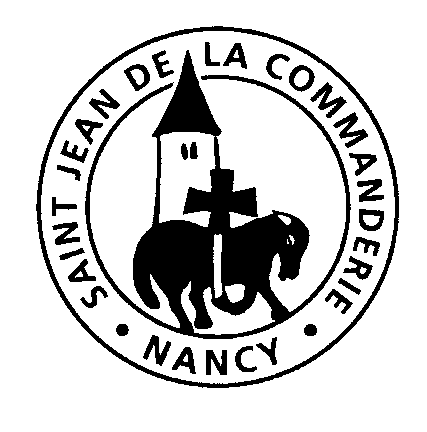 Église Saint-Léon IXDimanche 3 janvier 2021L’Épiphanie du SeigneurEntrée : À pleine voix chantons pour DieuÀ pleine voix chantons pour Dieu nos chants de joie nos chants de fête (bis)Dieu est présent dans un enfantSa gloire habite notre terreÀ pleine voix chantons pour Dieunos chants de joie, nos chants de fête.Ne pensons pas que Dieu se tait quand il se dit par sa naissance (bis)Dieu est ici et tout est ditCherchons où lève sa semence.Ne pensons pas que Dieu se taitQuand il se dit par sa naissance.Ne marchons plus à perdre cœur par des chemins sans espérance (bis)Dieu va sauver le monde entierEn se chargeant de nos souffrances.Ne marchons plus à perdre cœurPar des chemins sans espérance.Psaume 71 (72)R/ : Toutes les nations, Seigneur, se prosterneront devant toi.Dieu, donne au roi tes pouvoirs,à ce fils de roi ta justice.Qu’il gouverne ton peuple avec justice,qu’il fasse droit aux malheureux.En ces jours-là fleurira la justicegrande paix jusqu’à la fin des lunes !Qu’il domine de la mer à la mer,et du fleuve jusqu’au bout de la terre !Les rois de Tarsis et des îles apporteront des présents.Les rois de Saba et Seba feront leur offrande.Tous les rois se prosterneront devant lui,tous les pays le serviront.Il délivrera le pauvre qui appelleet le malheureux sans recours.Il aura souci du faible et du pauvre,du pauvre dont il sauve la vie.Prière universelleR/ : Réveille ta puissance, Seigneur viens nous sauver.Pour que tout comme les rois mages, nous nous rappelions que Dieu en son fils s’est manifesté à tous les hommes de tous les peuples quelle que soit leur condition, Seigneur, nous te prions.Pour que tout comme les rois mages, nous nous laissions guider en toute confiance vers le Christ, Seigneur, nous te prions.Pour que, tout comme les rois mages nous sachions surmonter les obstacles et ayons assez de persévérance pour aller à la rencontre du Christ, Seigneur, nous te prions.Pour que tout comme les rois mages, les personnes isolées, perdues, persécutées ou malades trouvent du réconfort auprès du Christ, Seigneur, nous te prions.Chant d’action de grâceQui es-tu roi d’humilitéroi sans palais, roi sans armée ?Nous sommes venus t’adorerdes bouts du monde (bis)Nous ne savons pas bien commentun signe vu en Orienta conduit nos pas au levantde ta lumière (bis)Que feras-tu de cet argentde ces bijoux de notre encens ?Nous les avions pris en pensantà nos manières (bis)Regarde donc autour de toidans les richesses qui sont làles nations qui ne savent pasque tu les aimes (bis)